1) Übersicht über praktische Erfahrungen in Berufsfeldern/ Berufsfelderkundungen und/oder-erprobungen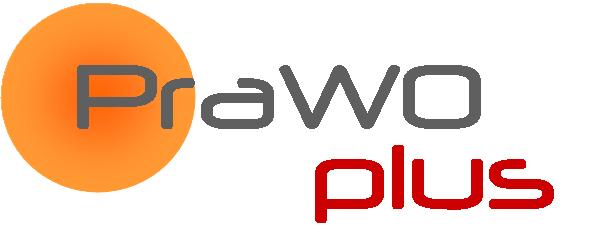 Von - bisArt der Berufsfelderprobung(Praktikum, Ferienjob) Ort (Firma, berufsbild. Einrichtung, Betrieb)TätigkeitAnforderungen erfüllt? (Kurzeinschätzung) 